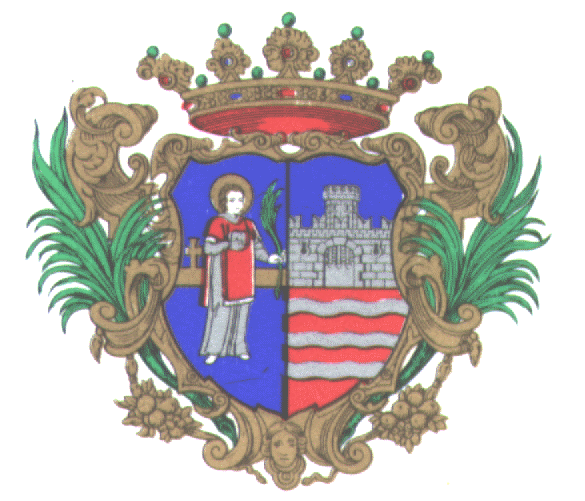                                     GYŐR MEGYEI JOGÚ VÁROS      9021 Győr, Városház tér 1.……….napirendi pontFűke Péter, a Településfejlesztési Főosztály vezetőjének előterjesztéseJavaslat a Madarak és Fák Napja alkalmából rendezendő természetismereti vetélkedő támogatására az önkormányzati Környezetvédelmi Alap terhéreGyőr, 2016. április 14.                                                  Előterjesztő:        Fűke Péter                                                                           főosztályvezető  Az előterjesztést véleményezte:                        Pénzügyi BizottságAz előterjesztést látta:                                       Borkai Zsolt             Radnóti Ákos                                                                           polgármester           alpolgármester     Törvényességi véleményezésre bemutatva:      Dr. Lipovits Szilárd                                                                                      jegyzőAz előterjesztést készítette:                               Településfejlesztési Főosztály           Fűke Péter, a Településfejlesztési Főosztály vezetőjének előterjesztéseJavaslat a Madarak és Fák Napja alkalmából rendezendő természetismereti vetélkedő támogatására az önkormányzati Környezetvédelmi Alap terhéreTisztelt Városstratégiai Bizottság!Szitás-domb füvészkert (Győr-Bácsa, Szitásdomb utca), a szigetközi hajdani futóhomok-felszínek utolsó maradványainak egyike. Számos védett növény- és állatfaj élőhelye. 2009-ben Győr Megyei Jogú Város Önkormányzata és a Zölderő Környezetvédő és Szépítő Egyesület részben megtisztította, részben bekerítette a területet és tanösvényt alakított ki benne. 2011-től a kezelését a Fertő-Hanság Nemzeti Park Igazgatóság átvette, a terület szemét mentesítését folytatta, a bekerítést befejezte és megkezdte a védett növények áttelepítését az Audi győri gyárbővítés által érintett területekről.A Zölderő Környezetvédő és Szépítő Egyesület évente megrendezi május első hetében a Madarak és Fák Napját a Szitás-domb füvészkertben. 2016. évben május 6-án lesz a rendezvényük, ahová Győr általános iskoláinak alsó tagozatos diákjait és tanárait hívják természetismereti vetélkedőre. A rendezvényt 130-140 résztvevőre tervezik, a korábbi évek tapasztalatai alapján. A természetismereti vetélkedő megrendezésének költsége (mely tartalmazza a szükséges nyomdai és másolási, valamint a felmerülő szállítási költségeket, a Mobil WC és ásványvíz biztosítását, a vetélkedő témakörének szakmai összeállítását), a kérelmező által megadott költségvetés alapján 130.000,- Ft, melyhez az Egyesület a Városstratégiai Bizottság támogatását kérte.A támogatás az Önkormányzati Környezetvédelmi Alapból biztosítható. Győr Megyei Jogú Város Önkormányzata Közgyűlésének Városstratégiai Bizottsága a Környezetvédelmi Alap terhére esetenként legfeljebb 250.000,- Ft erejéig saját hatáskörben dönthet.Kérem a Tisztelt Bizottságot, hogy az alábbi határozati javaslatot szíveskedjen elfogadni! 
                                                   HATÁROZATI JAVASLAT1. Győr Megyei Jogú Város Önkormányzata Közgyűlésének Városstratégiai Bizottsága a Madarak és Fák Napján természetismereti vetélkedő megrendezésére 130.000,- Ft felhasználását biztosítja a Zölderő Környezetvédő és Szépítő Egyesület részére pénzeszköz átadása keretében, az Önkormányzati Környezetvédelmi Alap terhére. Bizottság felkéri a Településfejlesztési Főosztály vezetőjét, hogy a támogatás folyósításához szükséges intézkedést tegye meg. Felelős : Városstratégiai Bizottság elnökeHatáridő: azonnalGyőr, 2016. április 14.                                                                                                   Fűke Péter                                                                                                főosztályvezető